INFORME DE GESTORIA CORRESPONDIENTE AL MES DE ABRIL 2019DIP. GABRIELA ZAPOPAN GARZA GALVÁN.ABRIL:SE REALIZÓ LA ENTREGA DE MIL BOLOS EN DIVERSAS ESCUELAS Y COLONIAS DE LA CIUDAD, POR LA CELEBRACIÓN DEL DÍA DEL NIÑO.SE BRINDARON 50 ASESORÍAS JURÍDICAS GRATUITAS.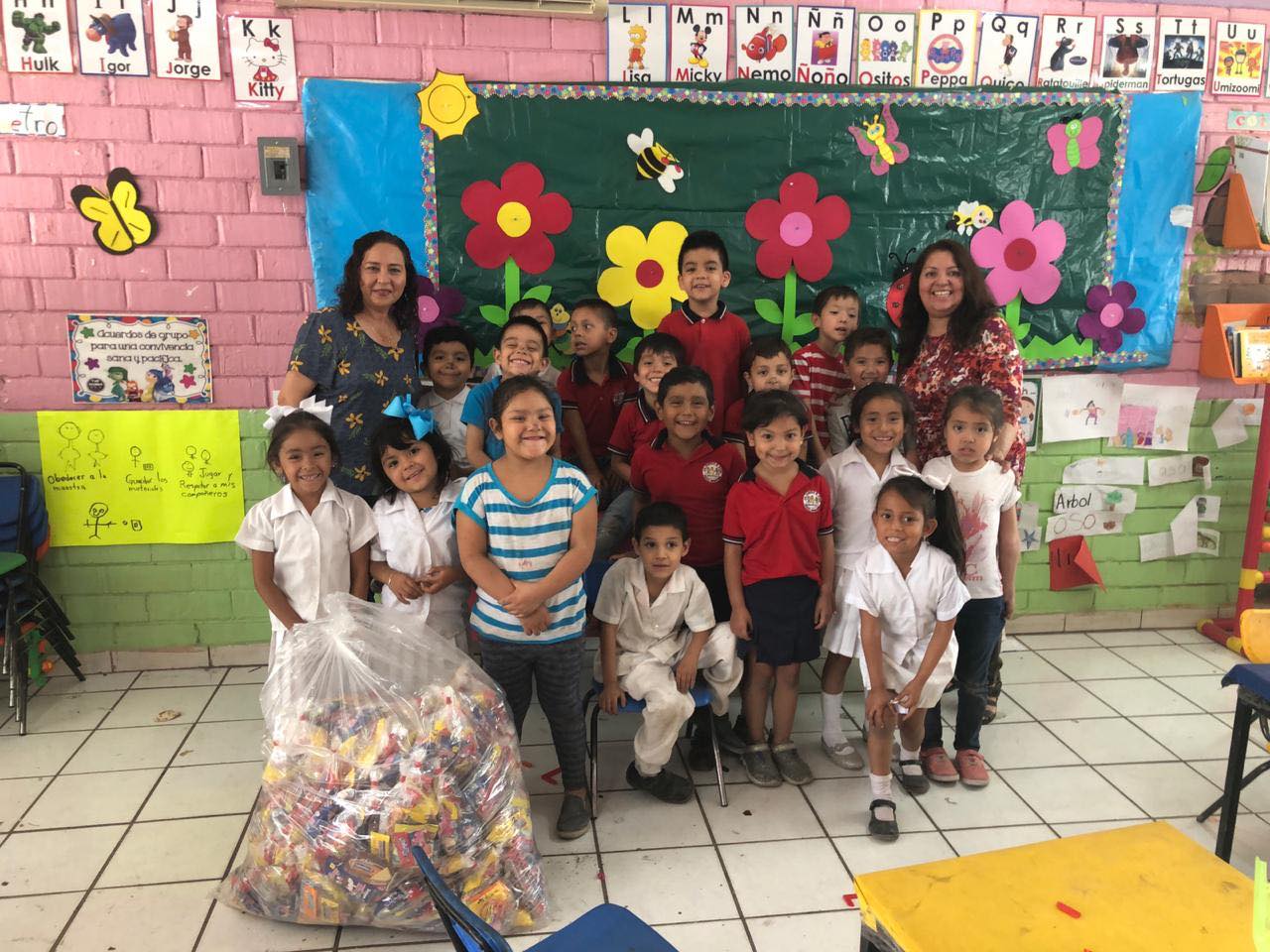 